教学目标(mål)：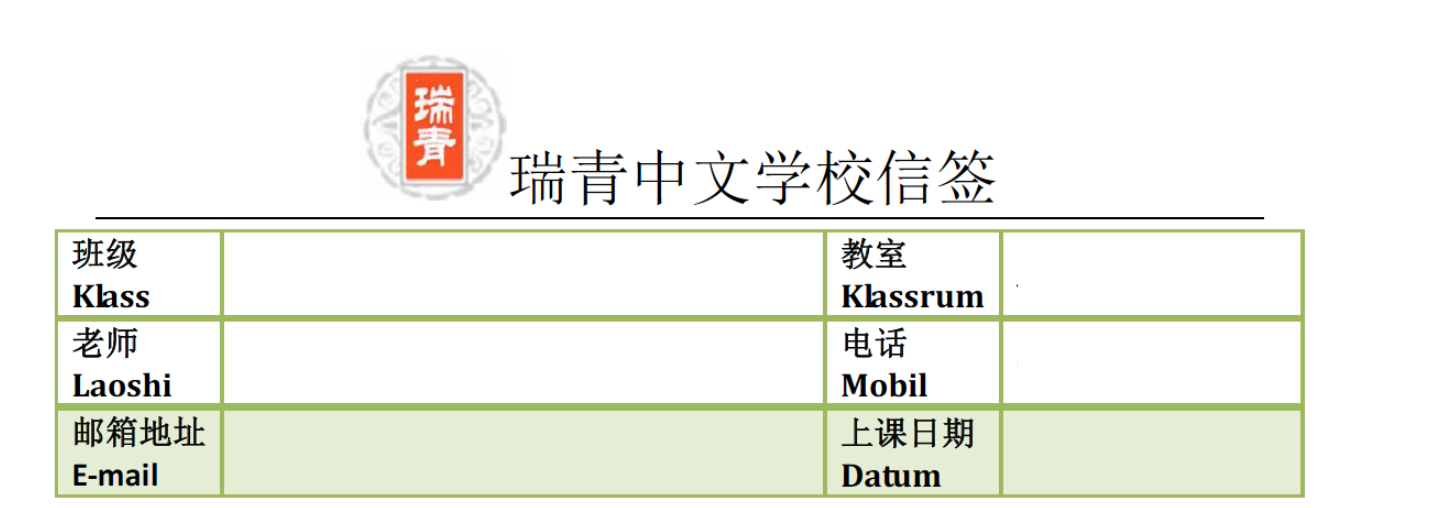 学习生字第一课韵歌 交头接耳 东张西望 坐立不安 理清状况教学重点(tyngdpunkt)：认字，读字，学写字教学辅助：视频、图片、游戏课时安排: 3第一课时ＫＬ09：30-10：151. 第一课生字，一起数笔画2. 学习笔画：横竖撇捺点横折竖弯横折钩3. 练习笔画第二课时ＫＬ10:30-11:15学习韵歌  交头接耳 东张西望 坐立不安 理清状况练习复习第二课生字。一起数笔画完成课堂练习本上面的题目讲故事，狮子和老鼠第三课时ＫＬ11:30-12:151. 继续写字2. 完成课练习到老师面前认字。8月24日作业：复习韵歌描红第二课预习第3课的生字（完成涂色练习）上课学生Närvarolistan学生姓名本周是否到课 närvarande på lektionen作业完成情况 läxa inlämnad李佳颖到张彦宏到詹朵朵到王丽娅孙意涵erik朱俊烨到圆圆到杜温迪到叶雨菲到 艾有泽到林湘婷到苹果到陈玮琦到徐瑞汭江雪婷到江雪鹏到曾廣鈞